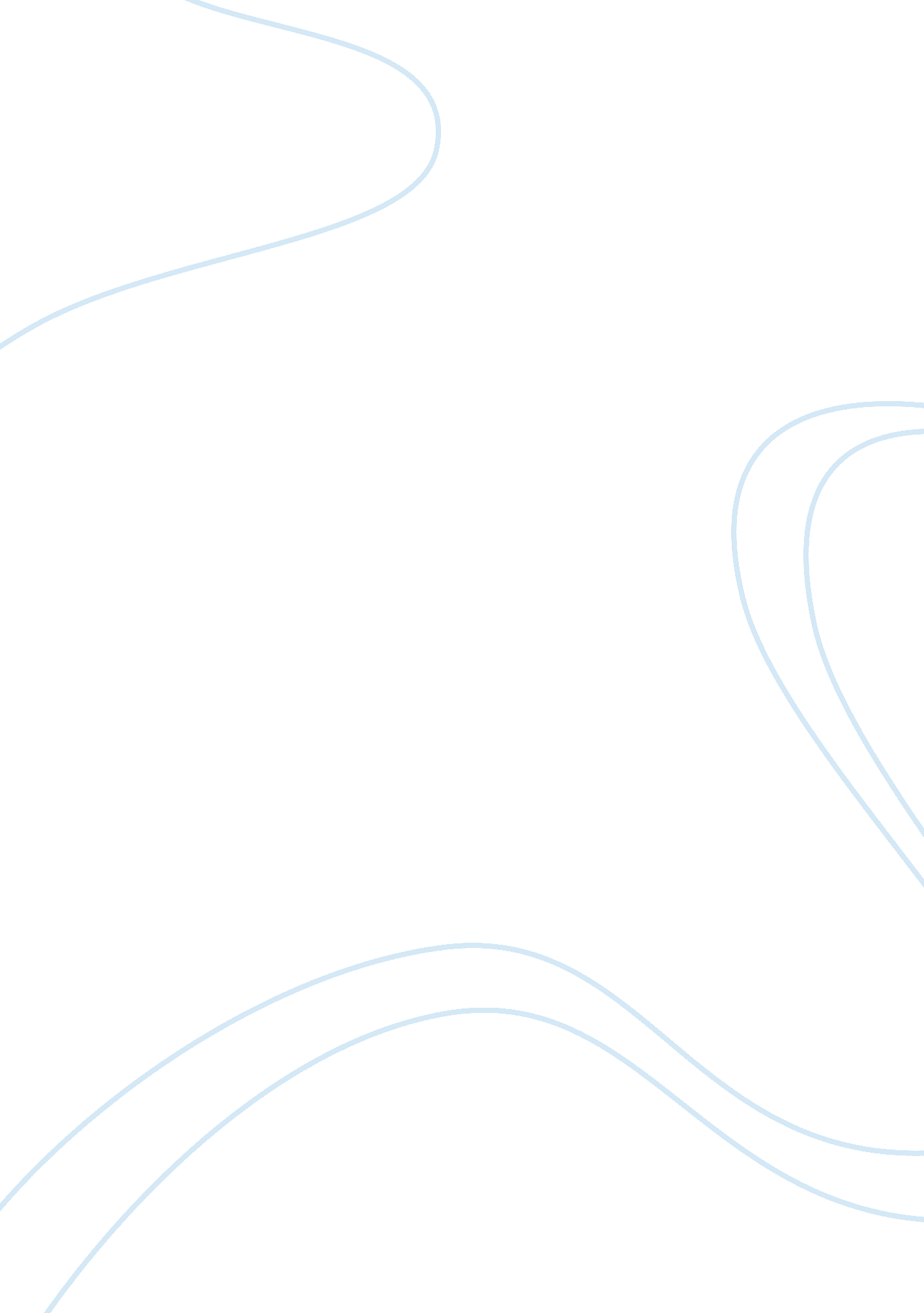 The focus on waste minimization construction essay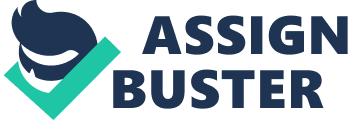 CHAPTER 1 INTRODUCTION General This research is focused on waste minimization in construction that influences the economic. Besides that this study is also intended to identify methods to reduce the waste in the construction site. In this chapter the basic elements of study are presented. Basically this chapter covers the problem statement, aims and objectives, scope of the study, and significance of the study. Construction waste can be one of the major impacts to the environment if proper disposal practice is not adhered. As such, greater concerns must be given to construction waste to reduce its burden to the environment. The product of construction industry that all of variety of waste which occur at every step of the construction activities and practices on site this amount of construction produced need to be taken seriously because it’s affecting and big problem to the environment. It is very important for the responsible disposal of construction waste to profit development and a sustainable future. Waste generated by construction operations need to be taken seriously because construction industry contributes a significant waste to the overall waste volume in a country. Today, its importance has a definite impact and becomes essential in the pursuit of productivity goals. In addition to the need to be a well-informed society on waste, it is necessary to effectively communicate and develop adequate understanding on waste minimization. Now waste management is necessary. Recycling is one of the best options to convert the waste material into recycled contents 1. 2 PROBLEM STATEMENT Construction waste has many major impacts on the environment. There are varieties methods demand in execution of mega projects in Malaysia, together with many commercial building and housing development programmed, a large amount of construction waste is being produced by the construction sector. Construction waste must be balance justifiably with waste disposal because the huge volume and various compositions have the potential to post serious problem and leads to other surrounding impacts. The process involves awareness, cleanliness conservation, and efficient waste management process. To sustain better monitoring of construction waste, the sustainable development must demonstrate benefits rather than sacrifice to the public.(teoh su ping 2009)The amount and type of waste products depends on factors, such as the stage of construction, type of construction work and disposal practices on site. Extra construction materials are usually planned due to the lack of consideration given to waste reduction during the planning and design stage to minimize the generation of waste. The excessive wastage of raw materials, improper waste management and low awareness of the need for waste reduction are common in the local construction sites. Thus, waste minimization is an important area of concern in the implementation of waste management. Growth in construction activities generates construction waste which is fast becoming a serious environmental problem with deadly consequences Most of the construction and demolition, waste in our country are not recycled but end up in landfills occupying valuable land. not to mention the cost incurred in land filling. In line with this, a study on the benefits of waste minimization, the materials which could be recycled, methods used to dispose waste materials and the factors as to why recycling is not popular was carried out.(Mohd Nizam, 2010) OBJECTIVES OF STUDY The objectives of this study are mainly: To identify type of construction waste that can be recycleTo recognize various construction site waste recycling methodsTo analyze the efficiency of recycling method, in order to reduce disposal effect. 1. 4SCOPE OF THE STUDY My scope of study covered here are: The area of the study is in Malaysia Selangor. and the application of construction waste minimization as in practice and To study the recycle method of construction waste in the Malaysian construction industry. 1. 5SIGNIFICANCE OF THE STUDY This study done due to many reasons, the first reason and it is the importance one which is considered as one of the three major environmental problems as construction industrial waste grows. That gives impact to the environmental so we can reduce that by construction management and to get benefit of waste minimization on construction site. Also in this research we looking how to reduce the construction burden to the landfill and give more life to the landfill. Other reason of this study is how to prevent construction waste by which way and which method to minimized construction waste to give notification by the responsible or supervisor or contractor to the workers in site to work properly and how to prevent the sources of waste. Other than that, this study hopes to convince the responsible that who control or anyone who involved to construction industry like engineers, developer, construction site manger or supervisor and contractor that the best dispose of waste materials is recycling. With recycling the materials will not give burden to landfill but will give more life to the landfill and will not sent to incinerators just the contractor can sent the materials to recycling center or any recycling companies. Doing recycling to the materials on site or sent to recycling center will give profit to the contractor or at least will recoup his losses in same time that going to protect the landfill and give it more life. This is the way Malaysian construction industry can minimized and cut down on landfill site and protect the natural. 